ライン＠始めました！！お得なイベント情報を配信中ご登録お願いします。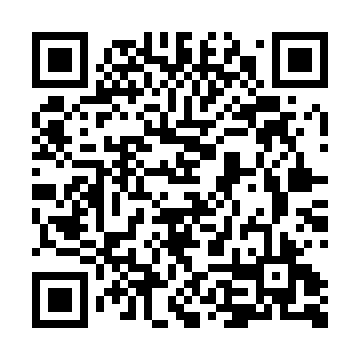 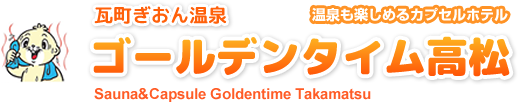 